Газета "Імпульс інформ" №5 (3801) від 24 березня 2016 року 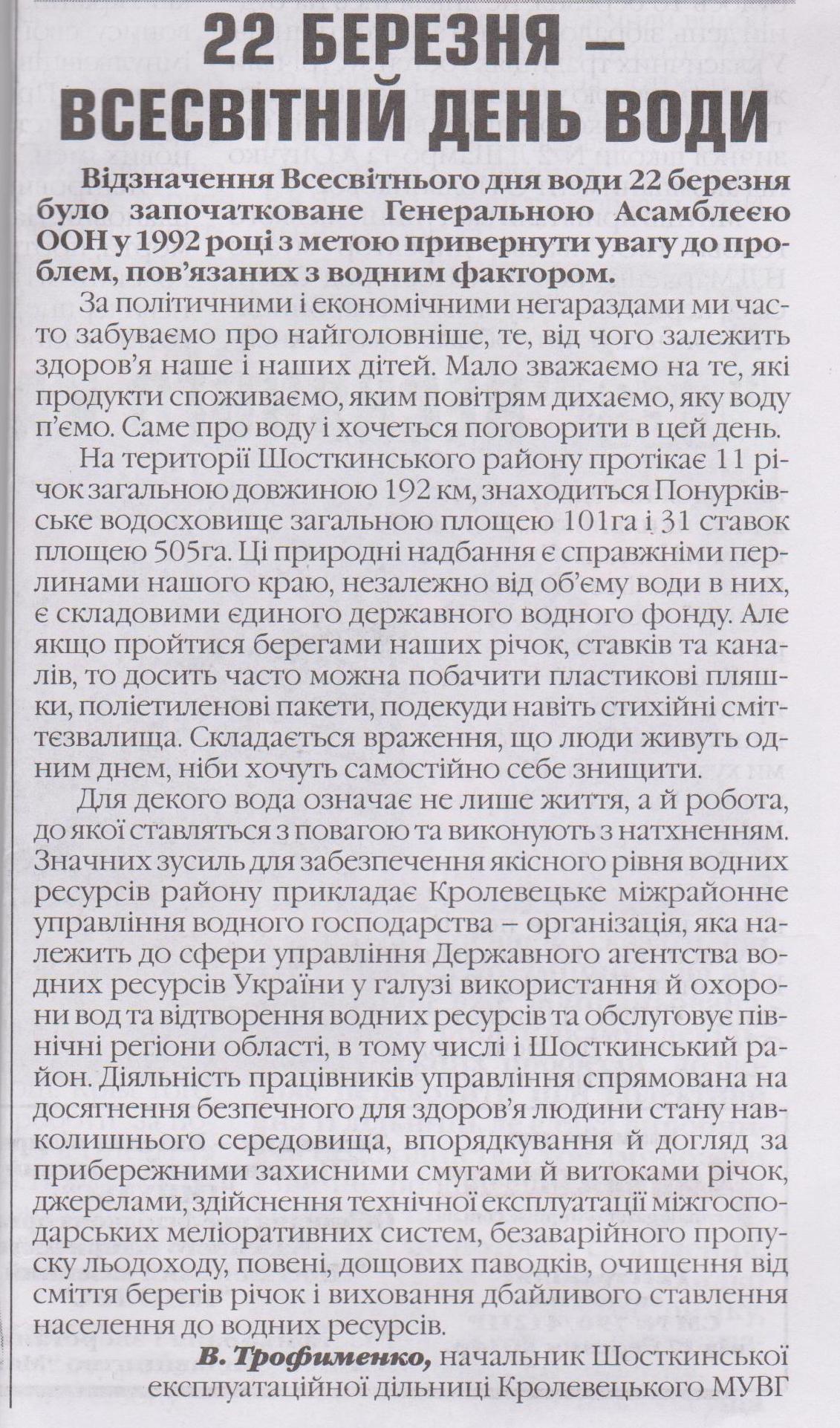 